Appendix 1 – Flow Chart for  Incident Notification and ReportingAppendix 2 – Hazard, Incident, Near Miss Reporting form 	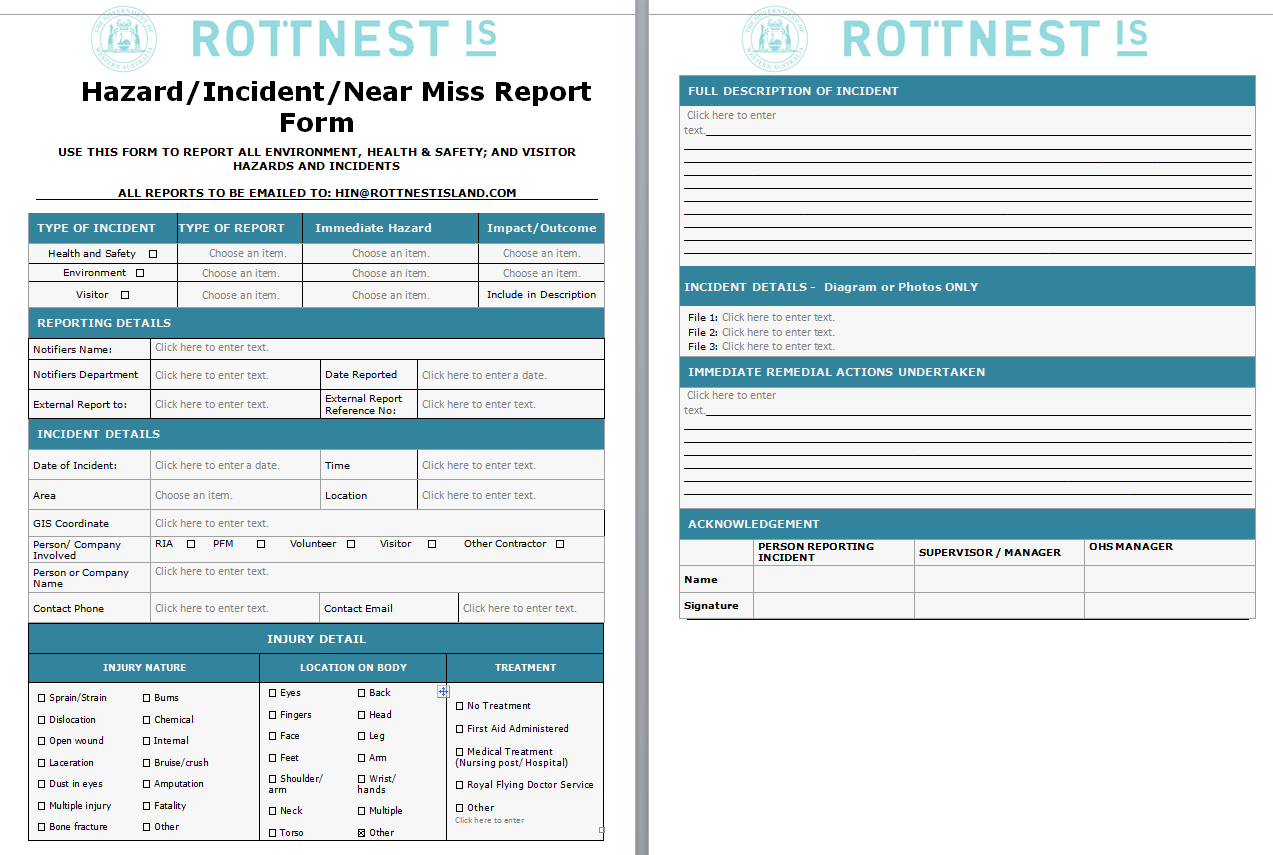 Appendix 3 – Hazard, Incident, Near Miss Flow Chart Responsible Personnel